Supplemental Table 1. Characteristics of mothers and infants in the historical data a PHPT-1 (NCT00386230, 1996-2000)9b PHPT-2 (NCT00398684, 2000-2004)10c  PHPT-2 open label (2000-2004). Women who presented after 28 weeks gestation, could not be enrolled in PHPT-2. They were followed separately and were offer together with their neonates open label nevirapine (200 mg) in addition to zidovudine as per Thai national guidelines.d PHPT-2 pharmacokinetic study performed before PHPT-2 study (2000-2004). All women had received a single dose of nevirapine (200 mg) during labor similar to PHPT-2 in addition to zidovudine in mothers and infants20.e PHPT-5 original trial (NCT00409591, 2008-2010)4Supplemental Figure a. Risks of intrapartum transmission under standard of care only and with antiretroviral intensification. 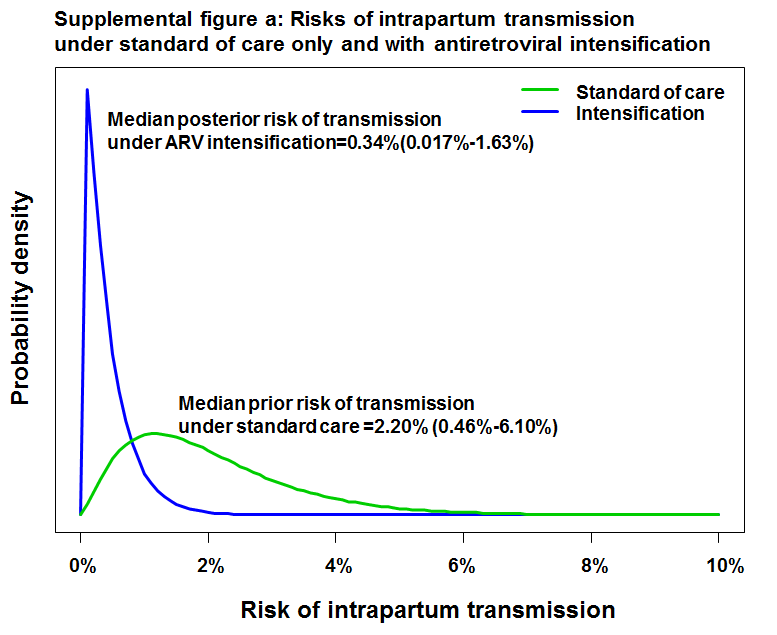 Supplemental Figure b. Probability of superiority of antiretroviral intensification over standard of care.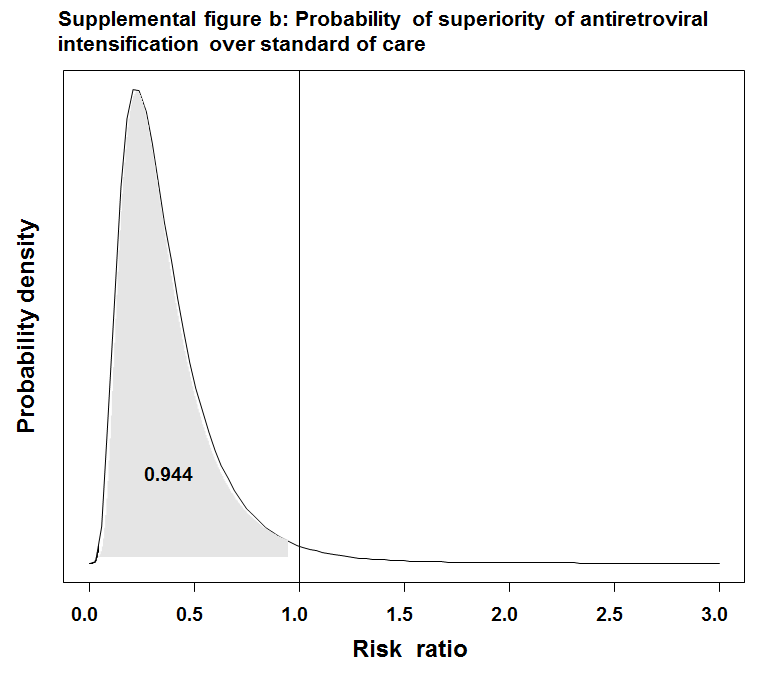 CharacteristicsPHPT-1a
N= 1,375PHPT-2b
N= 1,743PHPT-2 
open-labelcN= 152PHPT-2 
PKdN=45PHPT-5
original trialeN=423Women at enrolment	Median age (IQR)(years)25 (22-28)26 (23-30)26 (22-29)26 (23-28)27 (23-32)	Median VL (IQR) 
	 (log10copies/mL)3.9 (3.3-4.5)4.1 (3.4-4.7)4.2 (3.5-4.8)4.0 (2.8-4.4)4.0 (3.4-4.4)	Median CD4 (IQR) 
	(cells/mm3)360 (240-510)374 (247-526)383 (241-563)435 (215-572)458 (368-576)	Median gestational age 	(IQR)(weeks)29 (28-35)29 (28-31)36 (33-38)32 (30-34)28 (28-29)Women at delivery	Median VL
	(IQR)(log10copies/mL)3.8 (3.1-4.3)3.5 (2.8-4.2)3.6 (3.1-4.3)3.5 (2.1-4.9)3.1 (1.9-3.8)	Median gestational age
	(IQR)(weeks)39.0(38.0-40.0)38.6(37.9-39.4)38.3(36.6-39.3)39.1(38.1-40.3)38.7(37.8-39.7)	Treatment duration
	 (weeks)8.1 (4.3-11.3)9.6 (7.4-11.0)0.0 (0.0-1.7)7.0 (3.7-8.7)10.1 (8.6-11.1)	C/section, n(%)250 (18%)359 (21%)37 (24%)16 (36%)59 (15%)Infants	Intra-partum transmissions
	 n (%)52 (4%)21 (1%)7 (5%)0 (0%)4 (1%)